Broughton Jewish Lunch Menu 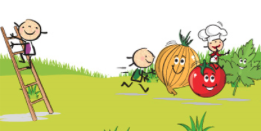 25TH JANUARY 2021MondayTuesdayWedsThursdayFridayMain OptionMEATBALLSROASTCHICKENFISH FINGERSK.N.R.CHICKEN SCHNITZELY1-6CHICKENSAUSAGEGOING HOMEBAG VegetarianVEGETARIANBURGERVEGETARIANCORN SCHNITZELVEGETARIANNUGGETSSAUSAGEROLLSSideCARROTSCOUS COUSGREEN BEANSRICEPICKLESCHIPSBAKED BEANSPASTAGOING HOMEBAGDessertFRUITCHOCOLATEKRISPIESBISCUITAPPLE CRUMBLE